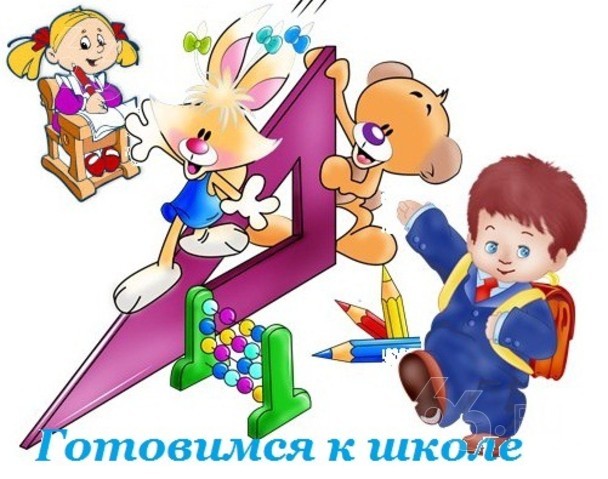 Советы психолога для родителей будущих первоклассников«…Школьное обучение никогда не начинается с пустого места, а всегда опирается на определенную стадию развития, проделанную ребенком». Л. С. ВыготскийСкоро Ваш ребенок переступит порог школы, что существенно изменит всю его привычную жизнь. Переход из детского сада в школу – важная ступень в жизни каждого ребенка. Оказываясь в новых социальных условиях, дети часто бывают к ним не готовы, что, сказывается на их эмоциональной сфере. Поэтому важно, готовить ребенка к школе, ведь все, чему вы научите его сейчас, поможет ему быть успешным в школе. Что важно сделать перед школой?1. Развивать мелкую моторику рук. 2. Сформировать интерес к книге.3. Приучить соблюдать режим дня.4. Сформировать навыки самообслуживания и самостоятельности.5. Научить ребенка общаться со сверстниками.Особое внимание уделите развитию усидчивости и волевых процессов: Научите ребенка управлять своими желаниями, эмоциями и поступками. Он должен уметь подчиняться правилам поведения и выполнять задания по образцу.Ежедневно занимайтесь интеллектуальным развитием ребенка:• во время прогулок обращайте внимания на различные явления природы (дождь, снег, туман, радуга). Выучите названия времен года. • учите с ребенком названия животных, растений, предметов быта и школьных принадлежностей, определяйте  их особенности и назначение.• развивайте связную речь. Учите ребенка пересказывать сказки и составлять рассказы по картинкам. Следите за правильностью произношения и грамотностью речи. • научите ребенка считать и сравнивать количество предметов. Познакомьте с изображением цифр.• развивайте мелкую моторику рук ребенка, с помощью рисования, штриховки, раскрашивания, мозаики, лепки, нанизывания бусинок, пуговиц.• научите ребенка различать и правильно называть основные геометрические фигуры (круг, квадрат, треугольник, прямоугольник, овал), сравнивать и различать предметы по величине (больший, меньший) и цвету.10 советов родителям будущих первоклассников:Совет 1. Заранее познакомьтесь со школой, условиями обучения и учителем.Совет 2. Обсудите с ребенком те правила и нормы, с которыми он встретится в школе. Объясните их необходимость и целесообразность. Совет 3. Выделите ребенку место для занятий дома.Совет 4. Поддерживайте в ребенке его стремление стать школьником.Совет 5. Избегайте чрезмерных требований к ребенку.Совет 6. Составьте вместе с будущим первоклассником распорядок дня и следите за его соблюдением.Совет 7. Приучайте ребенка содержать в порядке свои вещи и школьные принадлежности. Совет 8. Ребенок имеет право на ошибку. Поэтому не относитесь к его первым неудачам как к краху всех ваших надежд. Помните: ему очень необходима ваша помощь и поддержка.Совет 9. Не пропустите первые трудности в обучении. Обращайте внимание на любые затруднения, особенно если они становятся частыми.Совет 10. Не перенагружайте ребенка учебой. У первоклассника должно оставаться достаточно времени для игр.